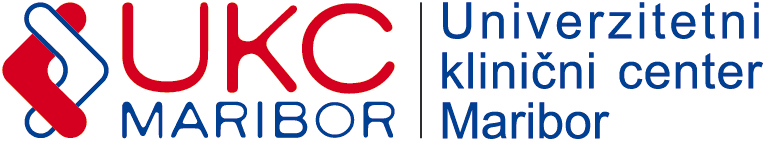 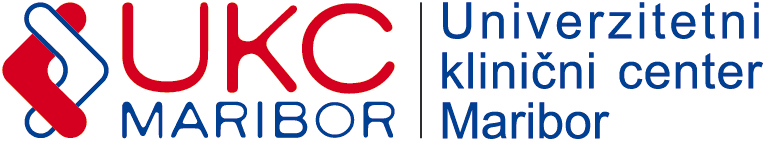 Številka: ST – 68/19Datum: 30. 09. 2019POVPRAŠEVANJESpoštovani!Vabimo vas k oddaji ponudbe za: TELEFONI.Rok za sprejem ponudb: 02. 10. 2019 do 10.00 ure.Merilo za izbor: najnižja končna vrednost ponudbe v EUR brez DDV.Pri oblikovanju cene upoštevajte:Plačilo: 60 dni od prejema pravilno izstavljenega računa;dostava: UKC Maribor; popuste in rabate;davek na dodano vrednost (izkazati je potrebno stopnjo in znesek DDV).Ponudbo pošljite na e-poštni naslov: stanislav.tasker@ukc-mb.siSpecifikacija zahtev naročnika:•	1 KOS – PANASONIC KX-TG6922,•	1 KOS – ALCATEL GIGASET S650 H PRO,1 KOS – PANASONIC KX-TGC210FXB.SLUŽBA ZA NABAVO OPREME, MATERIALA IN STORITEVOddelek nabave nezdravstvenega materiala in storitevStanislav Tašker